104年中華民國特殊教育學會北區研討會實施計畫大會主題    提攜優勢、關懷弱勢－特殊需求學生的教育主辦單位：中華民國特殊教育學會承辦單位：國立臺灣師範大學特殊教育中心辦理日期與地點：民國104年11月14日（星期六）上午08:30~12:10國立臺灣師範大學圖書館校區 博愛樓一樓114室研討會內容：如議程表參加對象：國立臺灣師範大學特殊教育中心輔導區六縣市（臺北市、新北市、基隆市、宜蘭縣、連江縣及金門縣）國高中職特教教師、普通班教師及臺北市、金門縣、大專校院輔導人員。中華民國特殊教育學會會員各教育階段特殊教育教師關心特殊教育之大眾人士捌、報名方式：請於11月4日（星期三）前，前往教育部特殊教育通報網http://www.set.edu.tw/default.asp），點選「教師研習→大專特教研習」報名，並請逕行上網查詢錄取與否，恕不另行通知。報名經審核錄取後，因故無法參加時請事先致電：02-77345077蔡宜瑾助理辦理請假。注意事項本研討會須簽到、退；全程參加者，將核發3小時研習時數。為尊重講師，請準時入場，研習開始逾10分鐘後恕不予入場。本校停車費每小時50元，請多搭乘大眾交通工具。活動當天敬備西點餐盒。議程表位置及交通路線圖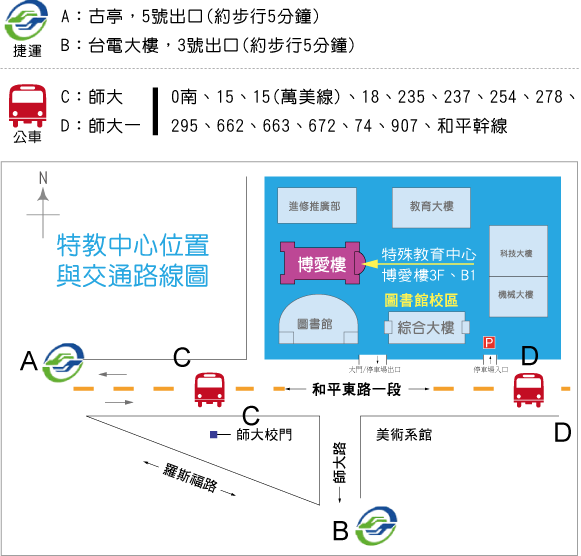 時間11月14日星期六08:30-08:50報到08:50-09:00開幕式09:00~10:30(第一場)主持人：吳林輝 副司長教育部學生事務及特殊教育司 主講人：郭靜姿 教授國立臺灣師範大學特殊教育系講題：雙重特殊需求學生之教育（暫定）10:30~10:50茶敘10:50~12:10(第二場)主持人：洪儷瑜 主任國立臺灣師範大學特殊教育系主講人：胡心慈 教授國立臺灣師範大學特殊教育系講題：泛自閉症者的生涯規劃